заседания комиссии Управления Федеральной службы по надзору в сфере связи, информационных технологий и массовых коммуникаций по Кировской области по соблюдению требований к служебному поведению федеральных государственных гражданских служащих и урегулированию конфликта интересов	ПОВЕСТКА ДНЯ:Рассмотрение поступившего в Комиссию заявления государственного гражданского служащего от 27.02.2017,  замещавшего  должность государственной гражданской службы в Управлении Роскомнадзора по Кировской области, с просьбой дать согласие на заключение им трудового договора и замещение должности в организации, до истечения двух лет после увольнения с государственной гражданской службы.РЕШЕНИЕ  КОМИССИИ:В   соответствии с Указом  Президента  Российской  Федерации  от  01.07.2010 № 821 «О комиссиях по соблюдению требований к служебному поведению федеральных государственных гражданских служащих и урегулированию  конфликта интересов», приказом Роскомнадзора  от  31 августа  2015 г. № 104 «Об утверждении Порядка  формирования и деятельности Комиссии территориального органа Федеральной службы по надзору в сфере связи, информационных технологий и массовых коммуникаций  по соблюдению требований   к  служебному поведению федеральных государственных гражданских служащих и урегулированию конфликта интересов»дать гражданину, замещавшему должность государственной гражданской службы в Управлении Роскомнадзора по Кировской области, согласие на  заключение им трудового договора и замещение должности в коммерческой  организации, до истечения двух лет после увольнения с государственной  гражданской службы.Решение принято единогласно.ВерноВедущий специалист-эксперт ООПРК,секретарь комиссии							З.Г. Лосева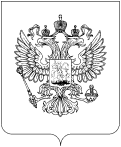 РОСКОМНАДЗОРУПРАВЛЕНИЕ ФЕДЕРАЛЬНОЙ СЛУЖБЫ ПО НАДЗОРУ В СФЕРЕ СВЯЗИ, ИНФОРМАЦИОННЫХ ТЕХНОЛОГИЙ И МАССОВЫХ КОММУНИКАЦИЙПО КИРОВСКОЙ ОБЛАСТИВЫПИСКА ИЗ ПРОТОКОЛА